Résultats de la mini olympiadeL’équipe a 1 point quand elle perd, 2 points quand elle est ex-aequo avec une autre équipe, 3 points quand elle gagne.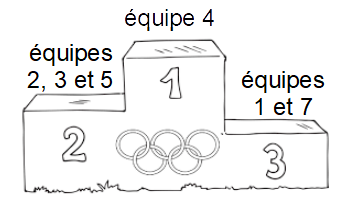 équipes12345678joueursCorentin, Enzo, Erine, Léo, Guillaume, MathildeYanis, Clarisse, Charly, Blandine, Tom, MonaCloé, Mehdi, Elona, Ugo, Benjamin, LucienMathis, Sidonie, Nicolas, Emilien T., LilouLynçay, Nathan, Emilien E., Hanna, NoahLaurine, Zoé, Quentin, Axell, MathéoAngéline, Louison, Eloïse, Armelle, NoanNoémie, Jade, Lucas, Alix, LoïsRELAI13133131TIR A LA CORDE33331111COURSE DOS A DOS11233123PASSE A L’AVEUGLE22332211TOTAL799129576